			Ders Muafiyet Başvuru Dilekçesi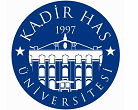 												Tarih: …. / …. / ….........KADİR HAS ÜNİVERSİTESİ……………………………………………..FAKÜLTESİ DEKANLIĞI’NA/YÜKSEKOKULU MÜDÜRLÜĞÜ’NEDaha önce öğrenim görmüş olduğum üniversitedeki programa ait onaylı not belgem (transkript) ve ders içerikleri ile öğrenim dilini gösterir belge ekte sunulmuş olup, aşağıdaki derslerden muaf olmak istemekteyim. Gerekli incelemelerin yapılarak muaf olduğum derslerin tarafıma bildirilmesini arz ederim.													Saygılarımla,ÖĞRENCİNİNAdı SoyadıE-Posta AdresiÖğrenci NoTelefonuBölümü/Programıİmza…………………………………………………ÜNİVERSİTESİ’NDEN ALINAN DERSLER…………………………………………………ÜNİVERSİTESİ’NDEN ALINAN DERSLER…………………………………………………ÜNİVERSİTESİ’NDEN ALINAN DERSLER…………………………………………………ÜNİVERSİTESİ’NDEN ALINAN DERSLER…………………………………………………ÜNİVERSİTESİ’NDEN ALINAN DERSLERKADİR HAS ÜNİVERSİTESİ’NDE MUAF OLMAK İSTENİLEN DERSLERKADİR HAS ÜNİVERSİTESİ’NDE MUAF OLMAK İSTENİLEN DERSLERKADİR HAS ÜNİVERSİTESİ’NDE MUAF OLMAK İSTENİLEN DERSLERKADİR HAS ÜNİVERSİTESİ’NDE MUAF OLMAK İSTENİLEN DERSLERSıra NoDersin Kodu Dersin AdıKredisiNotuDersin Kodu Dersin AdıKredisiNotu1234567891011121314151617181920